Squirrels Homework – 07.01.2021English This term, our book is ‘Ready, Steady, Mo.’Please watch the story with your adult: https://www.youtube.com/watch?v=lwYROLGGsSoActivity: Please look at the picture below. Please write 3 sentences about what you can see. Have a go at beginning your sentences with -  ‘I can see…’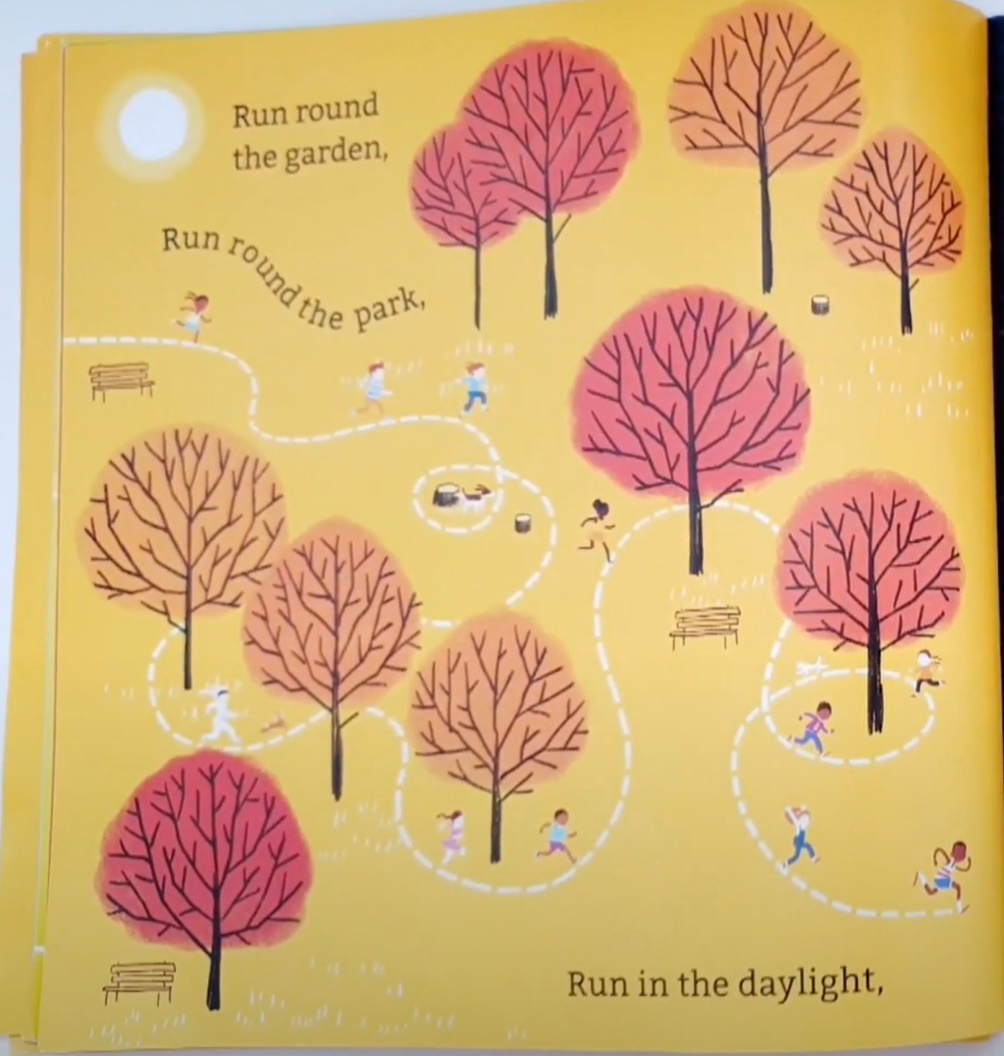 Challenge: Can you use an adjective in your sentence?